Privacy Notice for Pre-Nuptial Enquiry Form, Supporting Documentation & Marriage RegisterThis information is gathered to facilitate your wish to get married in the Roman Catholic Church.  The Pre-Nuptial Enquiry Form (PNEF) is normally completed by a priest or deacon (amend as per your parish) in your parish of residence.  It is his record of his preparation with you and your freedom to marry.  The PNEF and supporting documentation (baptism certificate, statement of freedom to marry, marriage preparation certificate etc.) are archived in the place of marriage and retained there for 75 years. The entry in the Marriage Register is a permanent record.  To facilitate the issuing of Marriage certificates, the information is also retained on the Pastoral Management System (amend as to your parish).  The information will not be used for any other purpose.  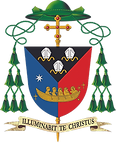 